PONEDELJEK, 4. 5.GEO 8. CKot smo se dogovorili, bo današnja ura potekala v spletni klepetalnici ZOOM. V klepetalnico boste vstopili preko spodnje povezave. Dobimo se ob 10.00 uri.MATEVŽ K., MATIJA, ŠPELA, JAKA MATEVŽ Š. in MATEVŽ D.  boste predstavili teme, ki ste jih opisovali v seminarski nalogi. Dogovorjeni smo bili, da ptt predstaitve pošljete do 2. maja.Ostali učenci pripravite zvezek in delovni zvezek. Do četrtka boste rešili vajo 52 (Vodovje in države Latinske Amerike).V sredo, 6. 5., se prav tako dobimo v spletni klepetalnici zoom in sicer ob 9.00 uri.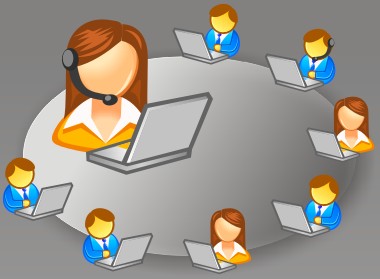 Lepo vas pozdravljam ,Učiteljica AndrejaPozdravljeni, učenci!Upam, da ste lepo preživeli počitnice, se spočili in ujeli kakšen trenutek v naravi.Pred vami sta še slaba dva meseca pouka in v tem času se kar najbolj potrudite, saj boste morali pridobiti tudi še nekatere ocene. 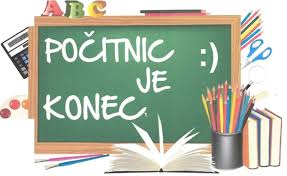 Join Zoom Meetinghttps://us04web.zoom.us/j/71998414265